PDO InformationOverview of PDO maximum 250 wordsThis information will be used on all marketing material pertaining to the PDOHow does this activity support the contemporary, evidence based and ethical professional practice of ESSA professionals? Delegate InformationTarget AudienceWho is this PDO targeted for, i.e. Graduates, Exercise Physiologists, etcFor definitions of ESSA professional types refer to the Accreditation of ESSA Facilitated Development Opportunities (PDO) Guidelines. Accredited Exercise Scientists (AES)	 Graduate	 2-5 years’ experience	 5+ years Accredited Exercise Physiologists (AEP)	 Graduate	 2-5 years’ experience	 5+ years Accredited Sports Scientists – Level 1 (ASpS1)	 Graduate	 2-5 years’ experience	 5+ years Accredited Sports Scientists – Level 2 (ASpS2) Accredited High Performance Manager (AHPM)Pre-requisites List any delegate pre-requisites required for this PDO i.e. pre-reading, University qualifications, experienceMaximum number of participants per course/workshop Has this PDO been previously accredited with ESSA? Yes NoIf yes, please provide full name of previously accredited course:Program ContentThe tables must be completed in full with information on the modules that make up the PDO. Please note that in addition to these questions, you are required to submit the full content of your proposed course, including references for review (refer to checklist on last page of this application).For an example on how to complete this table, please see Appendix 1.1.2.3.4.5.6.7.8.9.10.Presenters and Content DevelopersPresenters and content developers must have appropriate formal qualifications or relevant expertise (at least 3 years) in the subject matter. Where presenters are not the same person as the content developer, details for both must be provided. See Accreditation of External Professional Development Opportunities Guidelines for more information.Please provide details of each presenter and content developer.To add more presenters/content developers, please copy and paste the below table.ChecklistThe review process will take a minimum of 8 weeks. Incomplete applications will be returned, and further details will need to be provided before the review can begin.Please double check that you have provided the following information:FeesA non-refundable administration fee is charged to each PDO. Fees are dependent on PDO type (detailed below). Fees are once off payments for the accreditation period (1 year).  All prices include Australian GST. Fees are subject to increase at any time without notice.Billing DetailsDeclarationBy submitting this application, I authorise and acknowledge the following declarations and agree to advise ESSA as soon as possible if information relating to these declarations change.Please return form to:Exercise & Sports Scienceeducation@essa.org.au07 3171 3335Title (max 50 characters)Previous Course Name(if this course has previously had a different name, please state)Provider NameContact DetailsContact Name:	     Organisation:	     Postal address:	     Phone:	     Mobile:	     Email:	     Website:	     Delivery Medium Face to Face Online WebinarOverall outcome(Skills, Knowledge, Abilities)i.e. what will the delegate know or be able to do upon completionTotal duration(learning hours only, please do not include breaks)Module NameLearning OutcomesDurationKey InformationReferencesModule NameLearning OutcomesDurationKey InformationReferencesModule NameLearning OutcomesDurationKey InformationReferencesModule NameLearning OutcomesDurationKey InformationReferencesModule NameLearning OutcomesDurationKey InformationReferencesModule NameLearning OutcomesDurationKey InformationReferencesModule NameLearning OutcomesDurationKey InformationReferencesModule NameLearning OutcomesDurationKey InformationReferencesModule NameLearning OutcomesDurationKey InformationReferencesModule NameLearning OutcomesDurationKey InformationReferencesNameRole in PDO Presenter Content developer BothContact Details As per the contact details on page 1 If different contact details, please fill in the belowOrganisation:							     Address:	     Phone:	     Mobile:	     Email:	     Website:	     Post-nominal initialse.g. BExSSc, PhD, AES, AEP, ASpS1ESSA memberAccredited Exercise ScientistAccredited Exercise PhysiologistAccredited Sports Scientist – Level 1Accredited Sports Scientist – Level 2Accredited High Performance Manager Yes	 No Yes	 No Yes	 No Yes	 No Yes	 No Yes	 NoEducationList your education to the topic you are presenting, including courses/professional development in addition to your formal educationQualifications (relevant to topic)e.g. BClinExPhys, ESSAM, AEPExperienceList your experience relevant to the topic you are presenting, including length of time (e.g. years)Years of industry experience in presenting/delivery of educationModule of PDO to be deliveredPresenters only to completeBrief overview of professional background (max 250 words)Completed application form (signed and dated)PDO content (full information on the professional development content)(if this PD is via an online medium please provide log in details to view the online content)Assessment formReference listingCompletion certificatesDelegates’ evaluation formAdvertising materials (flyers & information) including registration form(if advertising is via an online medium please provide the website link to advertising materials)1-2 points3-5 points6-10 points11-15 points$220.00$290.00$370.00$445.00Billing Addressif different from previously advisedABNPayment MethodA Tax Invoice will be sent to you via email upon approval of accreditation. If you wish to pay via credit card please contact the ESSA National Office. Accreditation will not be final until payment is received in fullI certify that I hold appropriate professional indemnity insurance, either personally or through a third party (e.g. employer). This insurance covers the scope of all activities undertaken, including presenting a Professional Development for ESSA members.I have read and will align with ESSA’s Code of Professional Conduct and Ethical Practice.I confirm that all presenters have a current (and will maintain a current) certificate of public liability and professional indemnity insurance, there is an appropriate grievance and appeals process in place and that an incident report form is available for all face to face courses. This is in accordance with all rules and regulations in running a face to face and online course or webinar.Printed Name of PDO ProviderDateSignature (insert digital signature)Appendix 1 – Content Table ExampleModule NameMetabolic Health – What is it?Learning OutcomesThese outcome statements should be indicative and measurable of what the participant should be competent in upon completion of this module. Learning outcomes should be able to be assessed. List at least 5 outcomes.What metabolism is and how to explain it to clientsIndicators and assessment of metabolic statusThe key lifestyle factors that affect metabolic healthInterventions to improve an individual’s metabolismPractical applicationKey InformationWhat will be covered in this webinarA description of metabolismBasic physiology and biochemistry of energy productionChronic health conditions resulting from dysfunctional metabolismThe effect of lifestyle factors on an individual’s metabolism – diet, exercise, sleep and stressPractical applications to apply different recommendations to both health compromised and healthy individualsReferencesPlease list references or evidence-based informationAndersen CJ, Murphy KE, Luz Fernandez M. Impact of Obesity and Metabolic Syndrome on Immunity. ASN Review 2020;67-75Duration60 minutes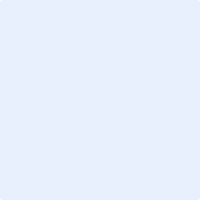 